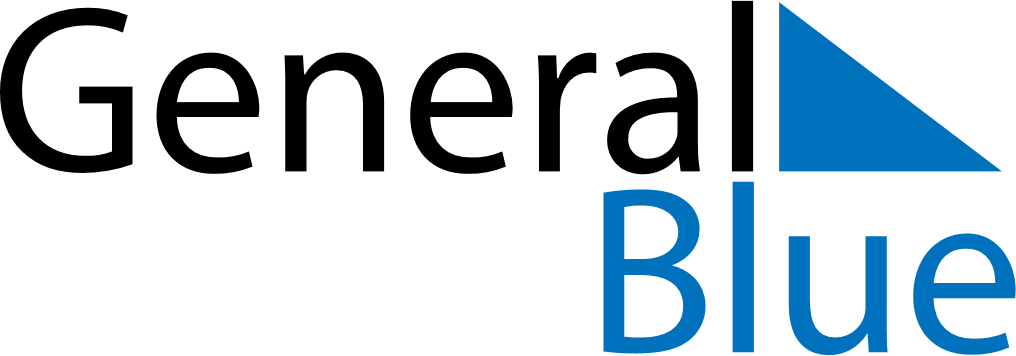 Daily PlannerDecember 8, 2024 - December 14, 2024Daily PlannerDecember 8, 2024 - December 14, 2024Daily PlannerDecember 8, 2024 - December 14, 2024Daily PlannerDecember 8, 2024 - December 14, 2024Daily PlannerDecember 8, 2024 - December 14, 2024Daily PlannerDecember 8, 2024 - December 14, 2024Daily Planner SundayDec 08MondayDec 09TuesdayDec 10WednesdayDec 11ThursdayDec 12 FridayDec 13 SaturdayDec 14MorningAfternoonEvening